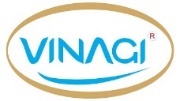 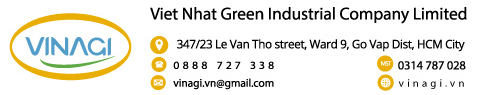 ĐẦU TƯ HIỆU QUẢ VÀ TIẾT KIỆM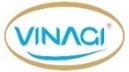 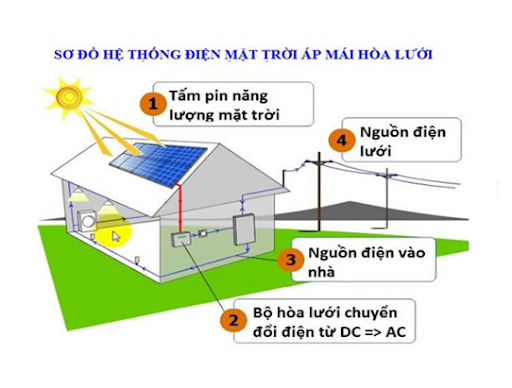 Chủ động trong quá trình sửa dụng điện, sử dụng như điện thông thường Sau 4 đến 5 năm là hòa vốnTiết kiệm chi phí tiền điện từ 20-25 năm về sau, giá trị tiết kiệm từ 200 triệu đồng đến 900 triệu đồng đối với hộ dân Làm mát ngôi nhà của bạnBảo hành Tấm pin bảo hành 10 năm, bảo hành sản lượng sau 30 năm >80%Biến tần Inveter bảo hành 5 năm, thiết kế tuổi thọ >25 nămCông thức trên dựa theo dữ liệu PVGIS-CMSAF (Ủy ban Châu Âu) 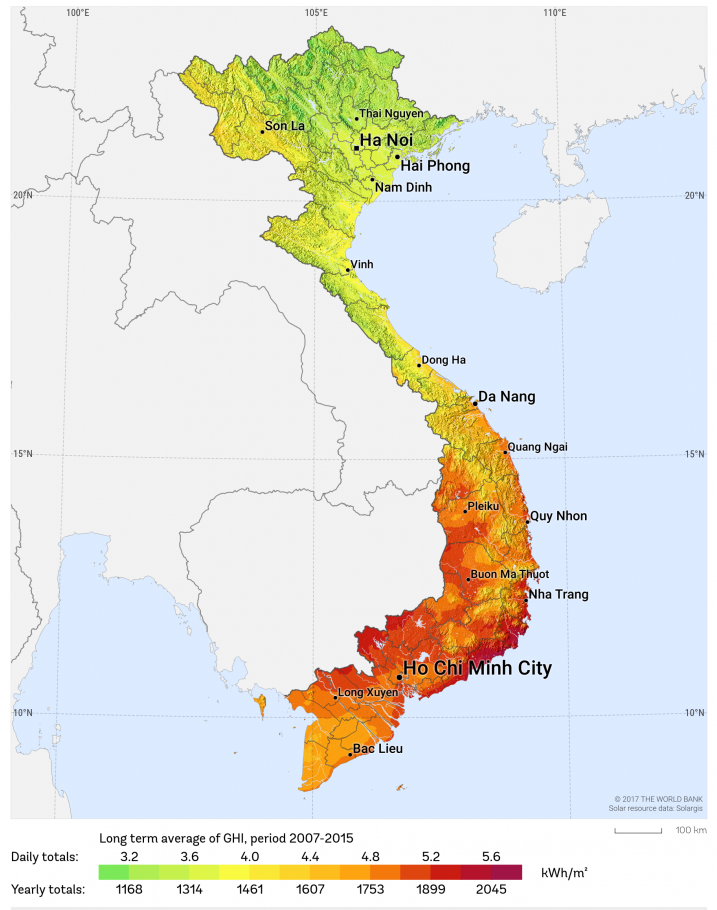 1. diện tích lắp đặt trên dựa trên thực tế tấm pin chưa tính đường đi và các khoản trống khác2. Hiệu suất tấm pin trong tổng thời gian chọn 85%3. Công suất/m2/ngày chọn 5.0 kWh/m2/ngày4. Giờ nắng/ngày là 5H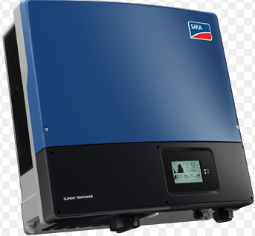 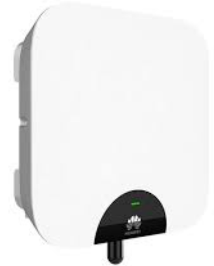 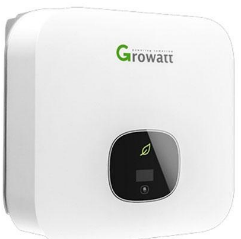 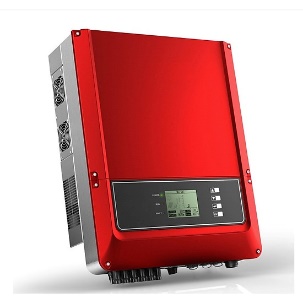 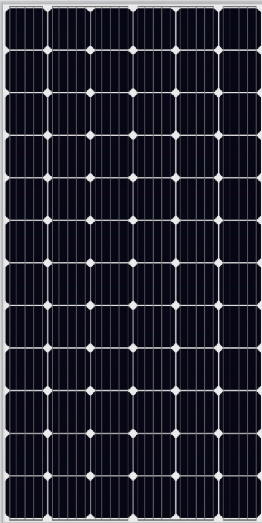 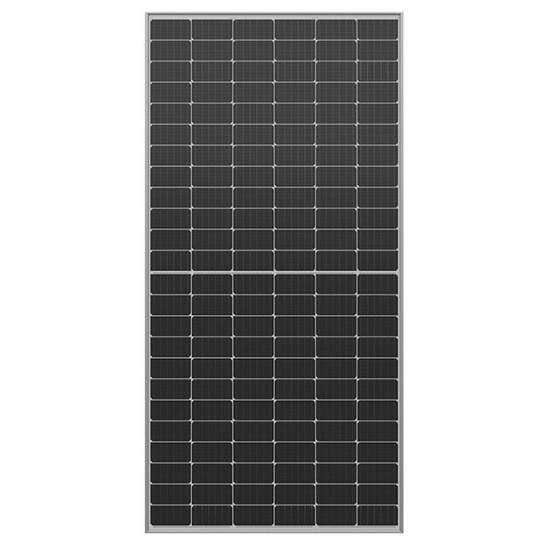 Hóa đơn tiền điệnSốKWH/ThángSố tấm pinCông suất hệ thống (KWp)Suất đầu tư (VND)Số pin sản xuất KWH/ThángSố tiền tiết kiệm/tháng (VND)Diện tích lắp đặt (m2)Thời gian hoàn vốn (Năm)<1.5 triệu50082.8846.08tr367.2713.470205.5 - 62.0 triệu800145.0478.64tr642.61.248.572305.5 - 63.0 triệu1200196.84102tr872.11.694.490405.5 - 64.0 triệu16002810.08156tr1285.22.497.144605.5 - 64.5 triệu18003612.96200tr1652.43.210.613745.5 - 6>=12 triệu>460008430.24462tr3855.67.491.4311705.5 - 620 triệu>700013950.04780.64tr6380.112.396.5342805.5 - 640 triệu>14000278100.081560tr12760.224.793.0695605.5 - 6